Информационный отчетконкурсно-игровой программы «Звезды далекой Галактики», посвященной дню Космонавтики12 апреля наша страна отмечает День космонавтики. Это всенародный праздник. Именно 12 апреля 1961 г человек впервые вышел за пределы земной атмосферы, состоялся первый полёт человека в космос.  В Зюзинском ЦСДК было проведено мероприятие «Звезды далёкой Галактики», на которое были приглашены учащиеся начальных классов Зюзинской средней школы.Цели организаторов: создать условия для обогащения знаний учащихся об истории празднования Дня космонавтики, привития чувства гордости и уважения к российской космонавтике.Задачи:Познакомить учащихся с историей освоения космоса и с первыми космонавтами, расширить кругозор путём популяризации знаний о достижениях в области космонавтики.Развивать познавательную и творческую активность, прививать интерес к изучению космоса и истории космонавтики.Воспитывать чувство патриотизма и гражданственности.Школа как учебное заведение, конечно, вооружает детей определенной системой знаний, умений, навыков, выявляет индивидуальные интересы, склонности, возможности и способности детей. Но обеспечить полное раскрытие способностей только на уроках невозможно, поэтому мы стремимся вовлечь учащихся в разнообразные виды деятельности, так как активная познавательная, творческая работа ребенка по собственному выбору – важнейшее средство полноценного развития личности.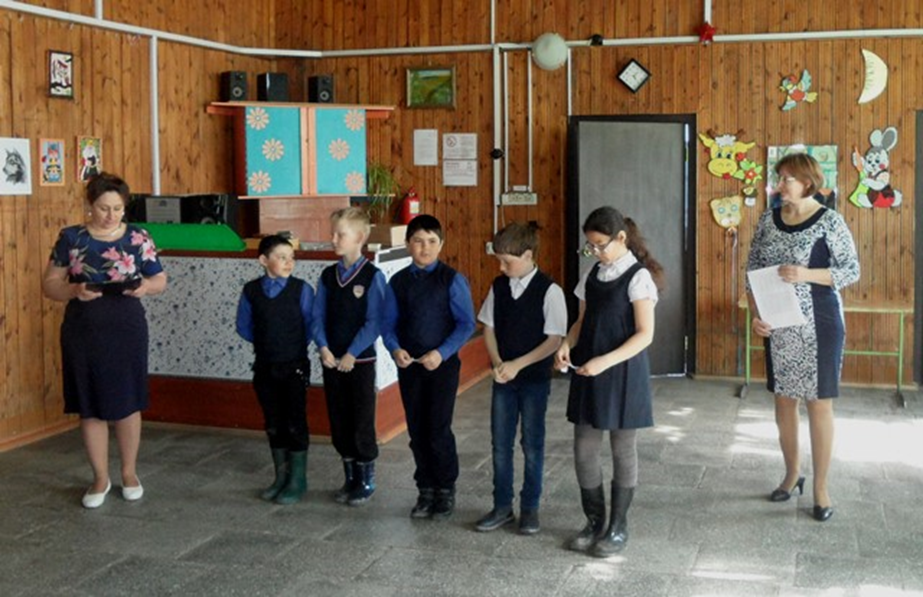 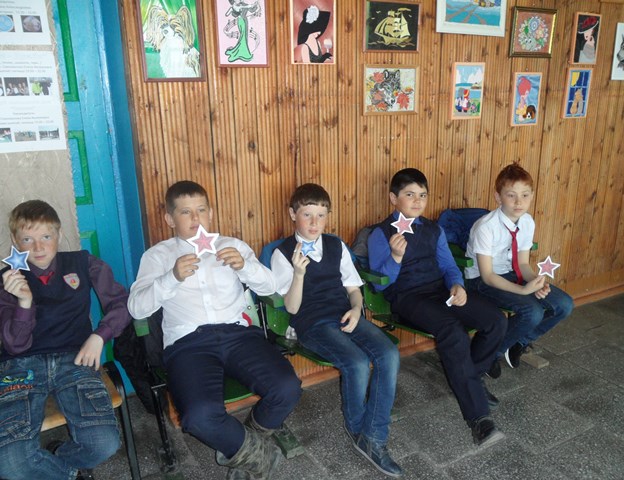 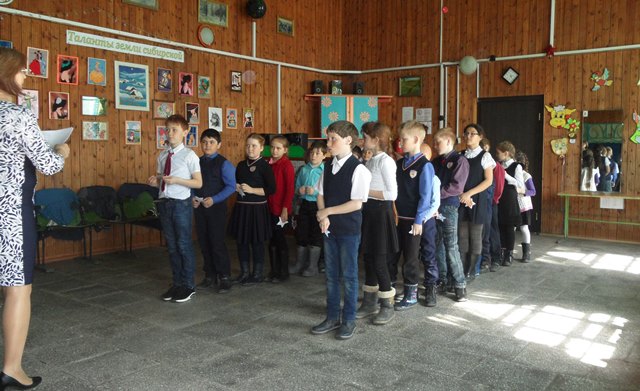 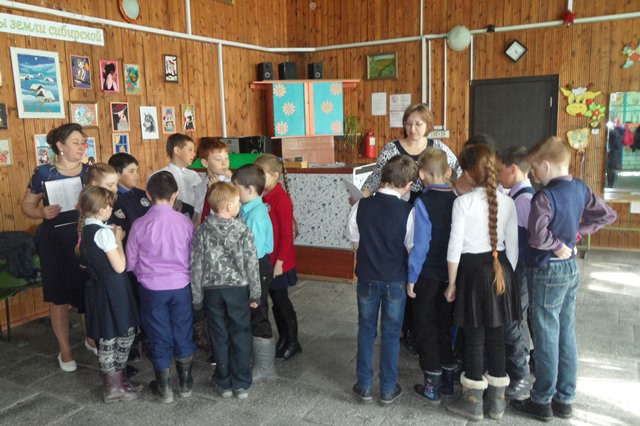 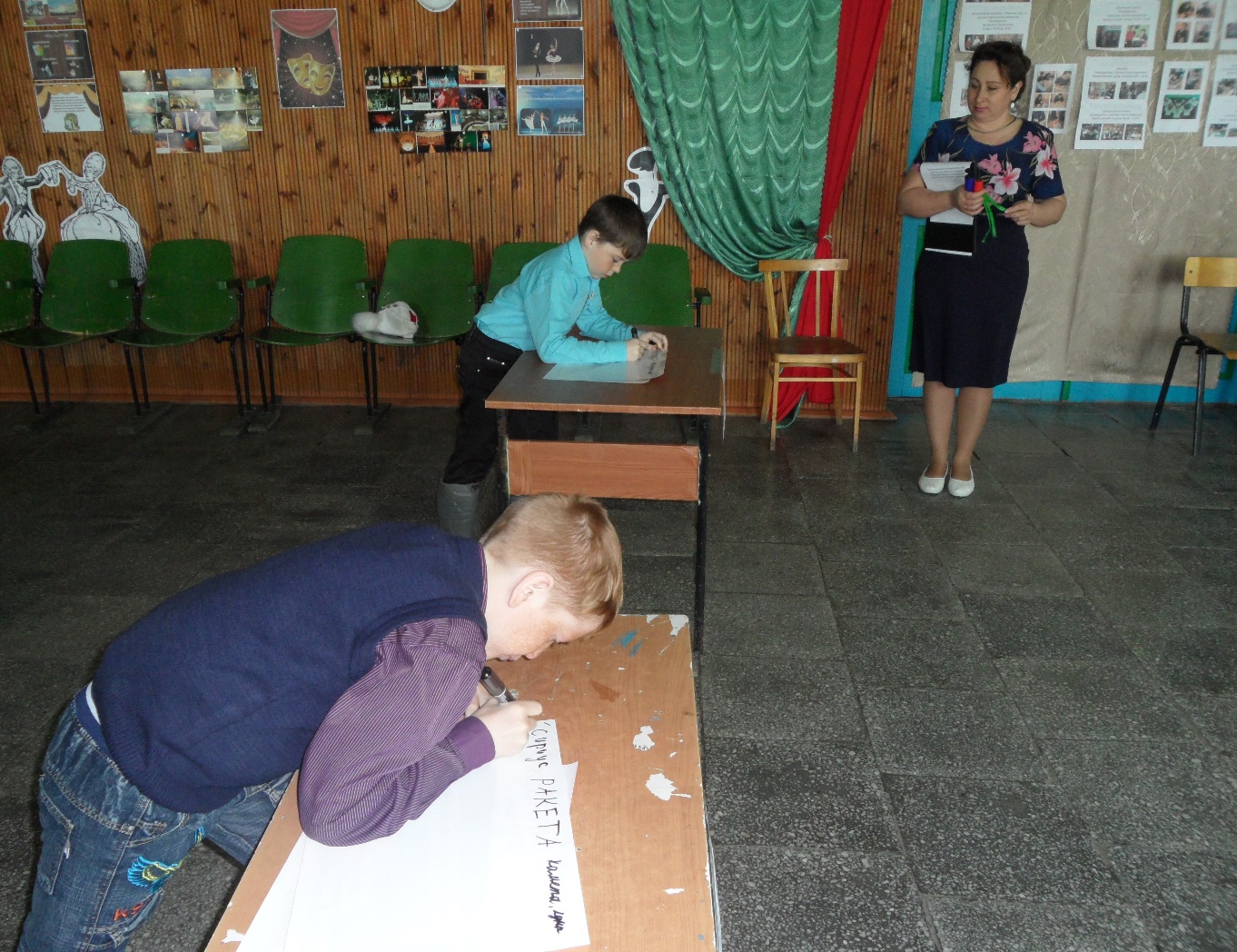 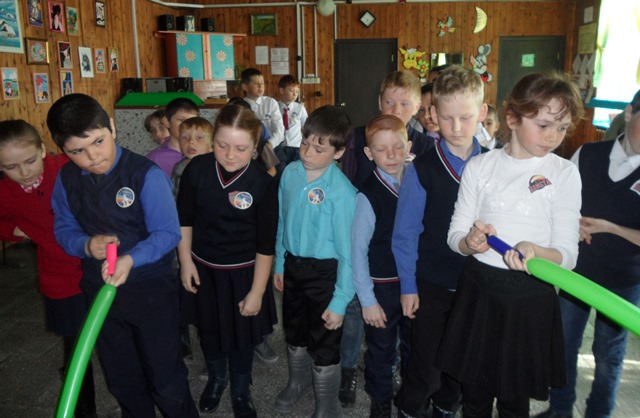 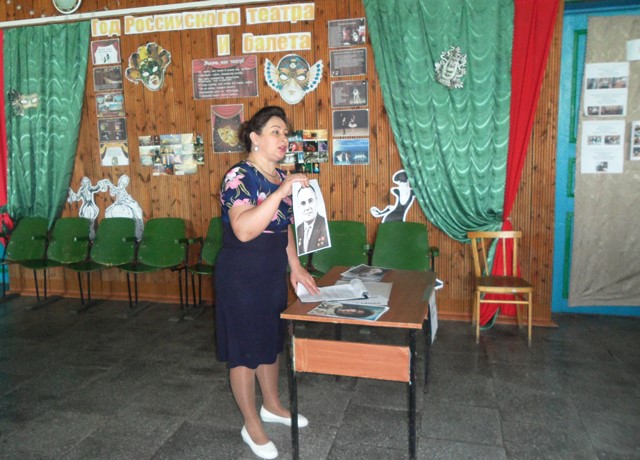 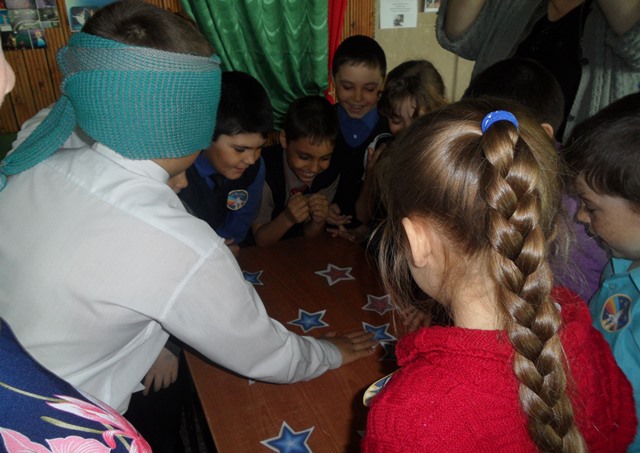 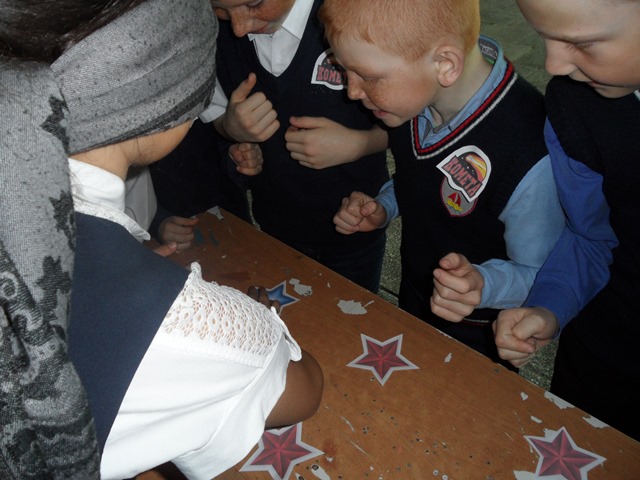 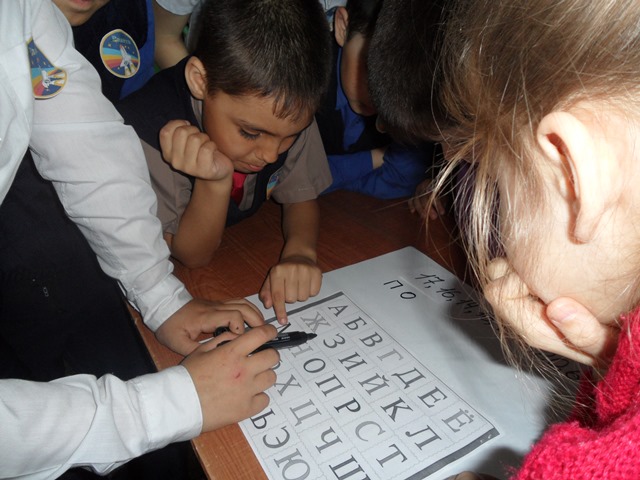 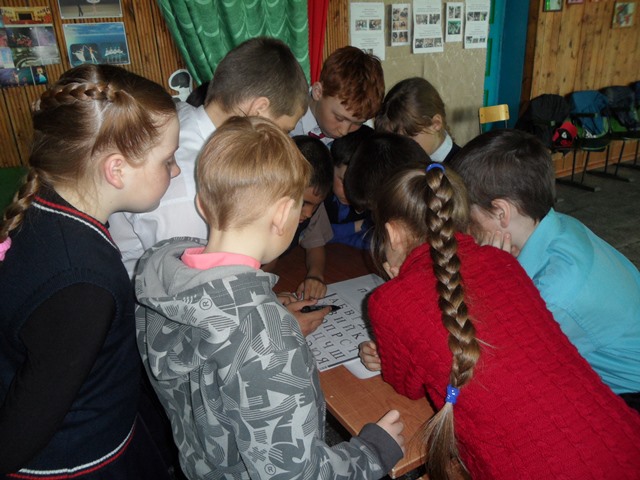 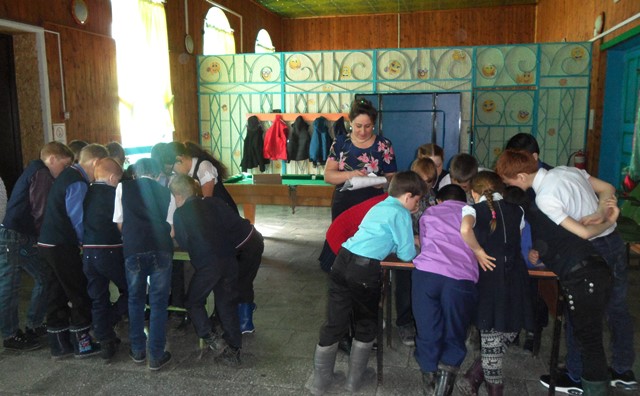 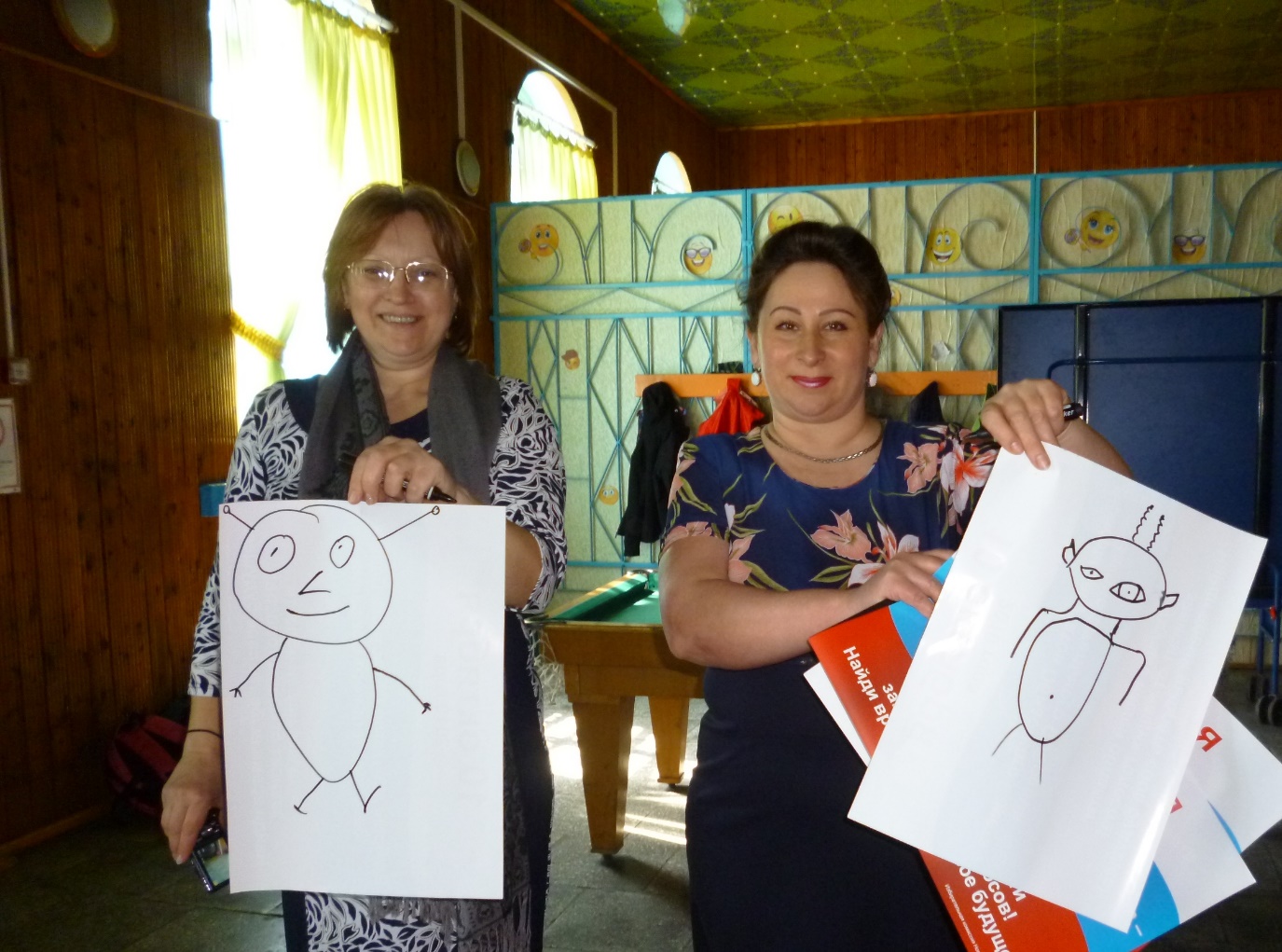 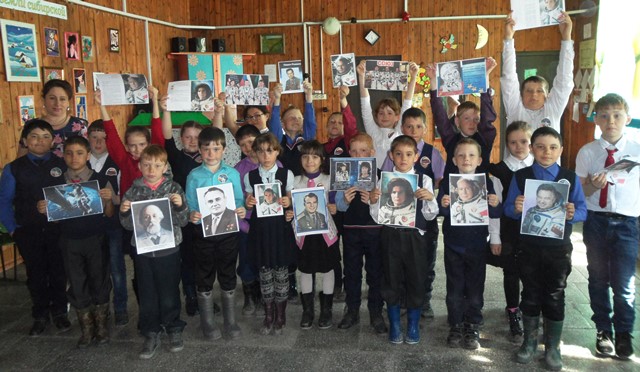 